Language and CommunicationModeration for in-setting training4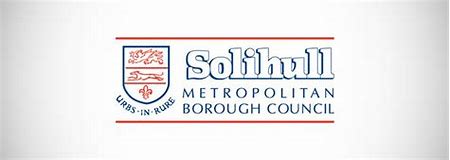 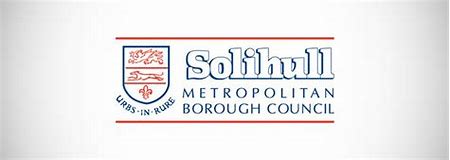 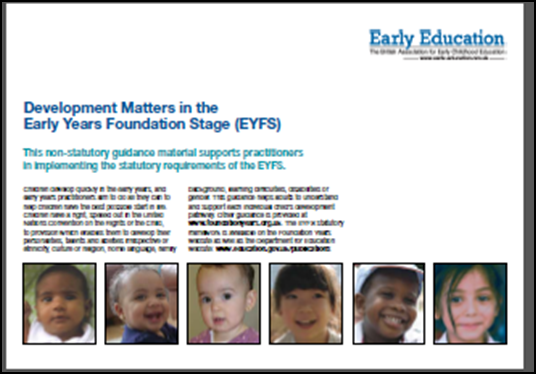 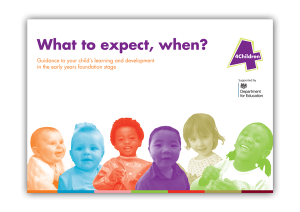 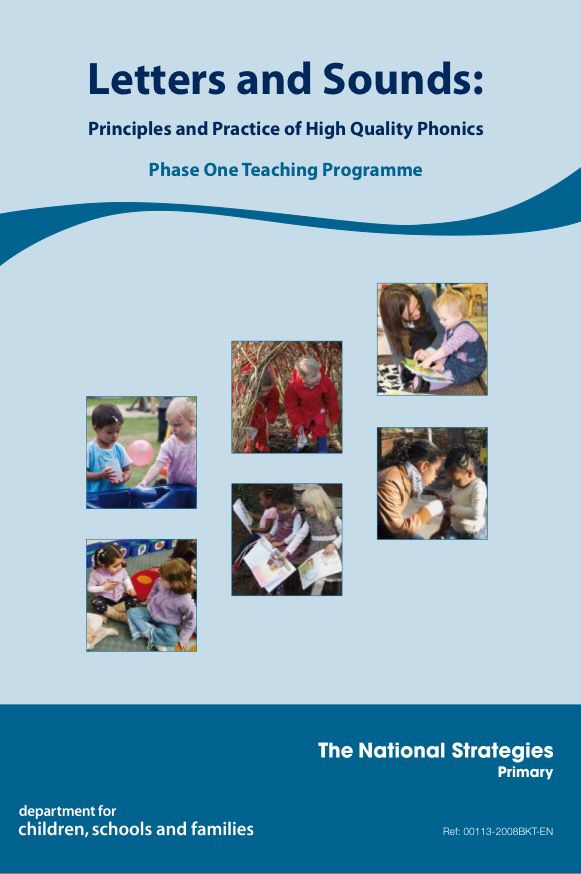 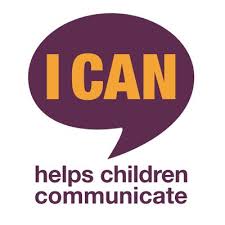 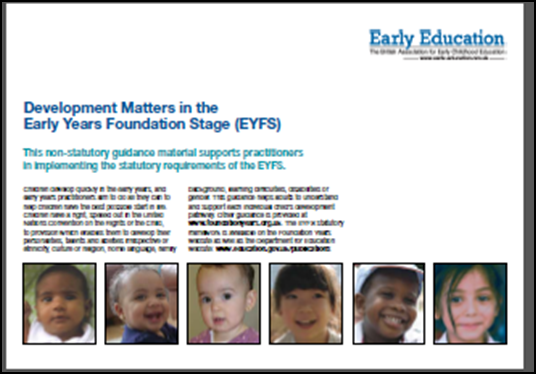 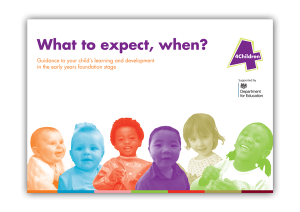 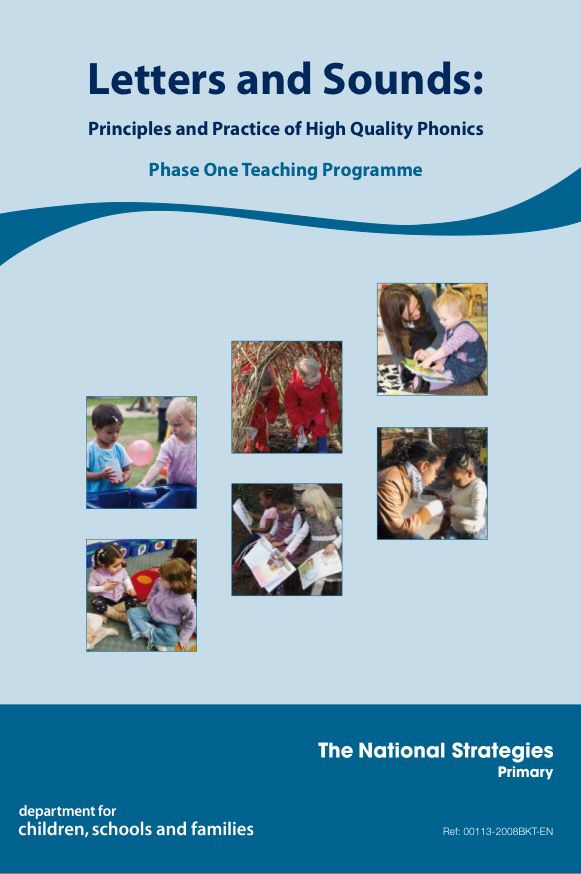 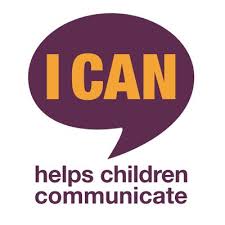 